SÁZEJTE, SKLÍZEJTE, SDÍLEJTE… SVOBODNĚ, EKOLOGICKY A EKONOMICKY!Tak jako se v knihovně půjčují knihy, semínkovna nabízí osivo do vaší zahrádky. Tak jako se do knihovny knihy po přečtení vracejí, tak i při sklizni své zeleniny myslete na sdílení sklizených semínek v semínkovně...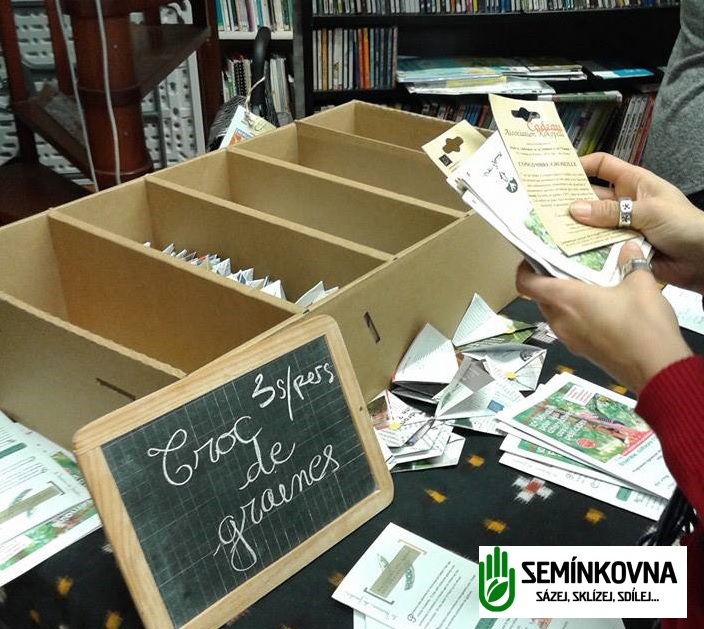 - osivo by mělo být výhradně v „bio“ kvalitě, tedy nemořené a  z chemicky neošetřovaných rostlin- semínka jsou nabízena bezplatně v malých dávkách pouze pro osobní spotřebu- po sklizni semínka přinesete zpět do semínkovny (pokud se pěstování nepodaří, můžete přinést i jiná semínka pro sdílení)- semínka vhodným způsobem nasáčkujete (použít můžete papírové sáčky, recyklovat obálky, složit si sáčky ze starých novin ap.) a zejména popsat! Stačí uvést název odrůdy, rok a místo sběru- cílem je společná radost z úrody a sdílení. Přidejte se!Vaše semínkovna – infocentrum státního zámku Veltrusy